University Pre-Start Work Planning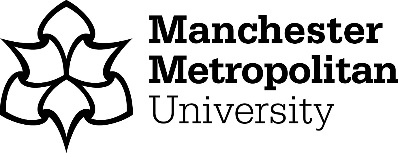 Site Access Form - Part 1Project Information - Provided by the University to ContractorProject Information - Provided by the University to ContractorProject Information - Provided by the University to Contractor1Contractor or organisation undertaking works 2Project titleName of project or contract 3Location of worksDetails of building(s) in which work will take place. Provide specific space/room numbers if possible. 4University commissioning managerUniversity Commissioning Person/Project Manager5Description of works/projectDescribe the project and outcomes6Outline programme of workThe Construction Design and Management Regulations 2015 (CDM) requires a Construction Phase Plan to be established where it is applicable to the project. University Project Manager to confirm if required. Submission of risk assessments and method statements (RAMS) would be sufficient if the above is not applicable. If dates have been agreed or proposed include here. 7Existing H&S file provision (if applicable)CDM requires Health and Safety File or information to be provided, when applicable8Existing Infrastructure drawings – services identificationHave existing drawings, infrastructure and services been identified.  Have new drawings been developed and approved by all stakeholders?  New drawings should be handed over to Estates as part of the project handover process (Part Z documentation) if appropriate along with all certification.9Structural considerations (if applicable)Do the works require structural considerations?  Are there additional loads being applied to the building infrastructure?  Will structural calculations be available to the University and handed over?10Hazardous substances, ground contamination, Waste generation and management Do the works use or expose hazardous substances? Are there ground contamination issues to explore? Please refer to the Contractor Code of Practice for further information. This is available to view at http://www.mmu.ac.uk/health-and-safety/manual/pdf/contractors-code-of-practice-06.pdf 11Asbestos  e.g. Pre- 2001 BuildingsDoes the work affect a pre-2001 building? Information regarding asbestos should be requested from asbestos@mmu.ac.uk. The University Appointed Persons and University Commissioning Manager will then work with you to define and control the conditions in respect of the proposed project.12Environmental constraints (e.g. Noise, dust, events, open days etc.)Have you consulted with all Stakeholders regarding noise, disruption with building end users and Facilities Managers?  This is absolutely key to prevent disruption to exams, events and key University business activities. Facilities Managers must agree and sign off the programme to reduce disruption risk.13Site or building access constraints – People or vehicle movementsAre there any site or building access constraints – People or vehicle movements that will affect the proposed works?14Security restrictionsWill works go ahead out of hours? If so, have the University Security department been consulted and the procedures understood?15University Permit To Work requirements (if applicable)Is the work in an area that requires an additional permit to work (PTW)? A PTW should be sought and agreed prior to the Site Access Permit being signed off by the University Authorised Person.16Location of contractor welfare facilities or agreed use of University facilitiesAgree the location of contractor welfare facilities or agreed use of University facilities17Emergency arrangements / escalation Have emergency arrangements been agreed for the contractor and communicated to the University? Has the University communicated relevant emergency escalation procedures to the contractor? Emergency contact details and relevant procedures should be provided.18University site rules, code of conduct and induction provided to contractorHas the University Contractor Safe Code of Conduct been both shared and reviewed by University Commissioning Manager and Contractor?  This is available to view at http://www.mmu.ac.uk/health-and-safety/manual/pdf/contractors-code-of-practice-06.pdf The Contractor should be able to confirm and evidence that the Contractor Code of Practice has been reviewed.19Arrangements for handover of Completion Certification Details of arrangements for handover of Completion Certification have been madeConfirmed by Person In Charge of Works (PICOW):Confirmed by Person In Charge of Works (PICOW):Confirmed by Person In Charge of Works (PICOW):Confirmed by Person In Charge of Works (PICOW):NameSignaturePositionDateAgreed by the University Building end user – Facilities Manager:Agreed by the University Building end user – Facilities Manager:Agreed by the University Building end user – Facilities Manager:Agreed by the University Building end user – Facilities Manager:NameSignaturePositionDatePrepared and agreed on behalf of University Commissioning Manager:Prepared and agreed on behalf of University Commissioning Manager:Prepared and agreed on behalf of University Commissioning Manager:Prepared and agreed on behalf of University Commissioning Manager:NameSignaturePositionDate